	  ПРОЕКТ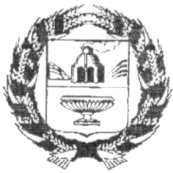 СОБРАНИЕ ДЕПУТАТОВ  ВЕРХ-КАМЫШЕНСКОГО СЕЛЬСОВЕТАЗАРИНСКОГО РАЙОНА    АЛТАЙСКОГО КРАЯРЕШЕНИЕ  00.12.2021                                                                                                         № 00                                                               с. Верх-КамышенкаОб определении схемы одномандатныхизбирательных округов муниципального образованияВерх-Камышенский сельсовет Заринского района Алтайского края      В соответствии с пунктом 7.2 статьи 18 Федерального закона от 12 июня 2002 года № 67-ФЗ «Об основных гарантиях избирательных прав и права на участие в референдуме граждан Российской Федерации» и на основании данных о численности избирателей, зарегистрированных на территории Верх-Камышенского сельсовета на 01 июля 2021года, Собрание депутатов Верх-Камышенского сельсоветаРЕШИЛО:1.Определить схему одномандатных избирательных округов муниципального образования «Верх-Камышенский сельсовет Заринского района Алтайского края» (приложение 1).2.Утвердить графическую схему одномандатных избирательных округов (приложение 2).Признать утратившим силу решение Собрания депутатов Верх-Камышенского сельсовета от 23.12.20216 г. № 30 «Об определении схемы одномандатных избирательных округов для проведения выборов депутатов Собрания депутатов Верх-Камышенского сельсовета Заринского района Алтайского края седьмого созыва».Обнародовать настоящее решение в установленном законом порядке.Настоящее Решение вступает в силу со дня его официального обнародования.Глава сельсовета                                                                                                   Н.И. Савельева                                                                                                              ПРИЛОЖЕНИЕ    1         к решению Собрания депутатовВерх-Камышенского сельсовета                                                                                      от 00.12.2021 №  00СХЕМАодномандатных избирательных округов муниципального образования                             Верх-Камышенского сельсовета седьмого созываПРИЛОЖЕНИЕ    2         к решению Собрания депутатовВерх-Камышенского сельсовета                                                                                      от 00.12.2021 № 00ГРАФИЧЕСКАЯ СХЕМАодномандатных избирательных округов, образуемых для проведения выборов депутатов Собрания депутатов Верх-Камышенского сельсовета Заринского района Алтайского края  седьмого созыва Округ № 1 – Центр-село Верх-Камышенка,ул. Зеленая с № 1 по № 21;ул. Центральная с № 1 по № 9.Округ № 2 – Центр – село Верх-Камышенка,ул. Центральная с № 10 по № 29;пер. Школьный с № 1 по № 6;ул. Мира  с № 1 по № 21.Округ № 3 – Центр – село Верх-Камышенка,пер. Почтовый с № 2 по № 8;ул. Партизанская  с № 1 по № 22;ул. Западная с №1 по № 19.Округ № 4 – Центр – село Верх-Камышенка,ул. Набережная с № 1 по № 10;пер. Речной  с № 1 по № 9;ул. Целинная с № 1 по № 9;ул. Чиркова  с № 1 по № 25.Округ № 5 – Центр – село Верх-Камышенка,ул. Чиркова с № 26 по № 36;ул. Солнечная с № 1 по № 19;ул. Социалистическая с № 1 по № 13;ул. Садовая с № 1 по № 11а;ул. Восточная с № 1 по № 12.Округ № 6 – Центр – село Верх-Камышенка,ул. Молодежная с № 1 по № 25.Округ № 7 – Центр – село Верх-Камышенка,ул. Молодежная с № 27 по № 51;поселок Омутная. № п/пТерритория избирательного округа№ избирательного округаМесто нахождения окружных избирательных комиссийЧислоизбирателей1Центр-село Верх-Камышенка,ул.Зеленая с № 1 по № 21;ул.Центральная с № 1 по № 91с. Верх-Камышенка, ул. Центральная, 30712Центр – село Верх-Камышенка,ул.Центральная с № 10 по № 29;пер. Школьный с № 1 по № 6;ул. Мира  с № 1 по № 21;2с. Верх-Камышенка, ул. Центральная,  30693Центр – село Верх-Камышенка,пер. Почтовый с № 2 по № 8;ул. Партизанская  с № 1 по № 22 ул. Западная с №1 по № 193с. Верх-Камышенка, ул. Центральная, 30704Центр – село Верх-Камышенка,ул. Набережная с № 1 по № 10;пер. Речной  с № 1 по № 9;ул. Целинная с № 1 по № 15;ул. Чиркова  с № 1 по № 254с. Верх-Камышенка, ул. Центральная, 30745Центр – село Верх-Камышенка,ул. Чиркова с № 26 по № 36;ул. Солнечная с № 1 по № 19;ул. Социалистическая с № 1 по № 13;ул. Садовая с № 1 по № 11а;ул. Восточная с № 1 по № 12;5с. Верх-Камышенка, ул. Центральная, 30726Центр – село Верх-Камышенка,ул. Молодежная с № 1 по № 25;6с. Верх-Камышенка,ул. Центральная, 30737Центр – село Верх-Камышенка,ул. Молодежная с № 26 по № 51;поселок Омутная 7с. Верх-Камышенка,ул. Центральная, 3074